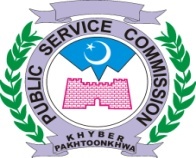 SUBJECT:       Additional subject in the Interview Programmefor Panel-Vinthe Month of June 2021:		In continuation of the interview programme issued vide No. PSC / DR / int / 06/ JUN-2021-Bdated 25.05.2021 additional interviews for the following posts has been fixed for Panel-V, in the month of June, 2021.PANEL – VBY ORDER OF THE CHAIRMAN PSCNo. PSC / DR / int / 06/ JUN-2021-C							Dated:25.05.2021								Copy to the:-	NOTE:	No change in this schedule will be made without approval of the Hon’ble Chairman PSC.Concerned Assistants and Superintendants will issue interview call letters to all eligible candidates 15 days before the interview as per our Regulation No. 27(a). Moreover, cases of lowering target if necessary strictly be finalized before commencement of interviews. Excuse in both cases will not be accepted in lapse.Full number of candidates as ordered in interview programme may be called daily for interview andif less candidates remained against many days, then all should be adjusted on last day.In case of non availability of candidates, Assistant concerned will inform in written the interviewing panel and advisors two (02) days before.Number of candidates have been taken summarily as result of preliminary scrutiny. It may increase or decrease after proper scrutiny.										DIRECTOR RECRUITMENTMTWTHF-123-(22) Women Medical Officers/ Deputy District Population Welfare Officers (Tech)/ Instructor (Tech) (BPS-17) in Population Welfare Department02/2020.Sr. 4715 dailyTotal=107Mr. IftikharBangash78910-(22) Women Medical Officers/ Deputy District Population Welfare Officers (Tech)/ Instructor (Tech) (BPS-17) in Population Welfare Department02/2020.Sr. 4715 dailyTotal=107Mr. IftikharBangashPS to Chairman PSCPS to Member-I, II, III, IV, V, VI, VII, VIII & IX PSCPs To Secretary PSCPs To Director ExamsPs To Sr. PsychologistPS TO DD-I, II, ADMN,  IT& Psychologist.A.D-I, II, III, IV, IT & (R&C)All Dealing Supdts.All Dealing AssistantsOffice Order File